                                                              AFTAB 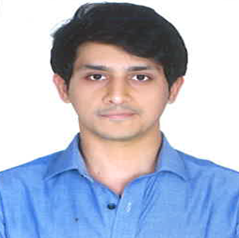 	                                                                   Email: AFTAB.375720@2freemail.com                                                                                Mobile: Whatsapp +971504753686 / +919979971283OBJECTIVE Excellent operational skills with strategic business visions. I wish to carve my career in Finance Industry in an organization that promotes individual responsibility and creativity, adding value to the task in hand by hard work & sincerity & provides accelerated growth. I believe that job should be of a dual value addition for the organization as well as for me. I am looking forward to work in an environment, which provides me with an opportunity to utilize the knowledge and experience gained till date and to seek new challenges and grow along with the organization. To excel in any form of activity I undertake professionally or personally, to make a positive difference to the organization with my presence.PROFILE SUMMARYSr. Financial Analyst with 4 years 5 months experience in Investment Banking OperationsWorked on Risk Analysis & Control, RCSA, Client Money segregation & reportings, Month end account verification, TLM, Intellimatch Derivative tool, Isuite (ETD), SWIFT, Account Receivable & Account Payable recon, Prime Brokerage recon, UAT testingsWas associated with Nomura Services India Pvt Ltd for managing nostro cash transactions across different entities of Nomura in various regions (ASIA, EMEA & US) & act as an acting TLExcellent understanding of Trade Life Cycle & its process flowProficiency in handling various Audit requests raised by Internal & External Audit teamEnhanced senior management reporting through regular metrics around breaks, root cause analysisLAST EMPLOYERCompany – Nomura Services India Pvt LtdDesignation – Sr. Financial AnalystPromotion – Financial Analyst to Sr. Financial Analyst - 2017Work Experience – 9th Feb 2015 – 24th Nov 2017BACKGROUNDNomura is a Japanese financial holding company. Along with its broker-dealer, banking and other financial services subsidiaries, provides investment, financing and related services to individual,institutional and government customers on a global basis with an emphasis on securities businesses. In October 2008, the company acquired Lehman Brothers Holdings's investment banking and equities unit in Asia and Europe. Nomura Services India Private Limited is engaged in providing software consulting services, Investment banking services & Operations.DEPARTMENT – MIDDLE OFFICE – NOSTRO CASH MANAGEMENTMiddle office is the department closest to the sales & trading desk, the accuracy & thoroughness of their work ripple through to downstream departments and have a large effect on the efficiency of downstream processes & the degree of operational risk implicit in processes such as settlements & collateral management. Middle office functions are performed in close proximity of the front office due to the requirement of real-time support & intra-day dynamics. Nostro account refers to an account that a bank holds in a foreign currency in another bank. The principle responsibilities of an employee with Nostro process would be as follows:Cash break management on TLM toolClearing cash transactions for Nostro’s & Prime Brokerage accounts as per SOPAllocating cash funds to the respective settlement teams with proper researchChasing different settlements teams for resolution of cash fund breaksEscalations of aged breaks to VP’s of different settlements team to get them resolvedChasing various regions of Agent bank for additional information (SWIFT details) related to the transactionKick back of funds/payments to their origin as per deadlines mentioned in policy T+0 recon performed daily to achieve same day confirmation and regular ongoing of positions, settlements and mark-to-market valuesClient Money segregation & reporting done daily which is reported to FCA (Financial Conduct Authority)Month-end balance verification performed to review trial balance or general ledger of accountsAP & AR of funds performed to ensure efficient, timely and accurate payment of accountsAttend weekly regional break calls to discuss sticky/aged breaks & their resolutionAutomated certain time consuming features in the related systems with help of IT to reduce the SLA around the BAUPreparing Weekly, Monthly and Quarterly MIS reporting that help management at all levels understand their risk and controlFormulated proposals for improving business performance; initiated process improvement and automation To participate in projects/ system changes/ UAT/ new system implementation when requiredTo be the SME (Subject Matter Expert) in the respective function for any queries and clarificationsTo regular update / maintain Standard Operating Procedures (SOP’s) Application used – TLM, Multiview, Gloss, PB Gloss, Citi Direct, Broadridge Peoplesoft & Client Money CSS linkPREVIOUS EMPLOYERCompany – eClerx Service Ltd.Designation – AnalystWork Experience – 4th July 2013 – 6th Feb 2015 DateBACKGROUNDeClerx is an Indian KPO based in Mumbai. eClerx is a public limited company whose shares are listed on the Bombay Stock Exchange and National Stock Exchange of India. It’s the first KPO to be listed on the Indian stock exchange.DEPARTMENT – FUTURES RECONCILIATION (Trade, Position & Cash) Reconciliation refers to the process of ensuring that two sets of records (usually the balances of two accounts) are in agreement. Reconciliation is used to ensure that the money leaving an account matches the actual money spent, this is done by making sure the balances match at the end of a particular accounting period. The principle responsibilities of an employee with reconciliation process would be as follows:Broker Reconciliation – Exchange vs. Broker (London, Sydney, Hong Kong, Tokyo)Reconciliation INTERCOMPANY (London Broker vs. London Client Accounts)Nostro Reconciliation – Payments matched with correct statements, if not then chase for Non-Receipt of funds to respective counter-partiesInitial Margin File PreparationCommissions, Interest, VAT & Cash Postings in Ransys systemExpiry Commission Investigation & PostingsReconciliation of Total Equity fig., Net Margin fig. & PositionsReconciliation dealing with trades on Exchanges like EUREX, EURONEXT, EDX, LIFEE, LCE, ICE, LTOM, INTERCOMPANY (London vs. US)Reconciliation against Brokers & Commodities Market (BCO Santander Madrid & Brazil, LME, HSBC & IS Yatrim)Commission Investigation – (Broker vs. Client)Product or Instrument Mapping Instructions Application used – Isuite (ETD), Fbos.Net Live, Member Live Website, Winscp, Intellimatch, Fbos.Net Classic, EUREX Website, MACQUARIE Website & Ransys.AWARDS & RECOGNITIONAnalyst of the Year (Nomura)  – Ownership & Team WorkTwice - Certificate of Appreciation (eClerx) - Work ExcelienceEDUCATIONPGDM in Finance from SIES College of Management Studies (AIMA) , Nerul – 2017 – Grade  - CGPA - 2.73BFM (Bachelors of Financial Markets) from V.E.S. College of Arts Science & Commerce, Mumbai – 2013 – Area of Specialization – Finance – Grade – Distinction12th (HSC) form St. Mary’s Jr. College. Vashi - 2010 – Grade – First Class10th (SSC) from Fr. Agnel Multipurpose High School. Vashi - 2008 – Grade – First ClassADDITIONAL CERTIFICATIONNISM – Securities Operations & Risk Management – Advance ModuleNCFM – Equity Derivative – Beginner ModuleCOMPUTER PROFICIENCYOperating Systems - Windows 2000/XP, Windows Vista Windows 7, Windows 8 & Windows 10Applications - MS Word, MS Excel, MS PowerPointPERSONAL TRAITSAbility to work effectively under deadline pressure in fast-paced environmentGrasping power with ability to learn new skills quickly and effectivelyAbility to multitask, handle changing priorities quickly and work well under timeframe pressureAttention to detail - proven experience of delivering high levels of accuracySelf-motivated, hardworking and goal oriented, with a high degree of flexibility, resourcefulness and commitmentA team player, able to work comfortably with people from diverse backgrounds and experiencePERSONAL DETAILSDate of Birth: 20 May 1992Languages Known: English, French, Hindi, MarathiDECLARATIONI hereby declare that all the information given above is correct to the best of my knowledge.Date:Place: Dubai – United Arab Emirate 										  AFTAB 